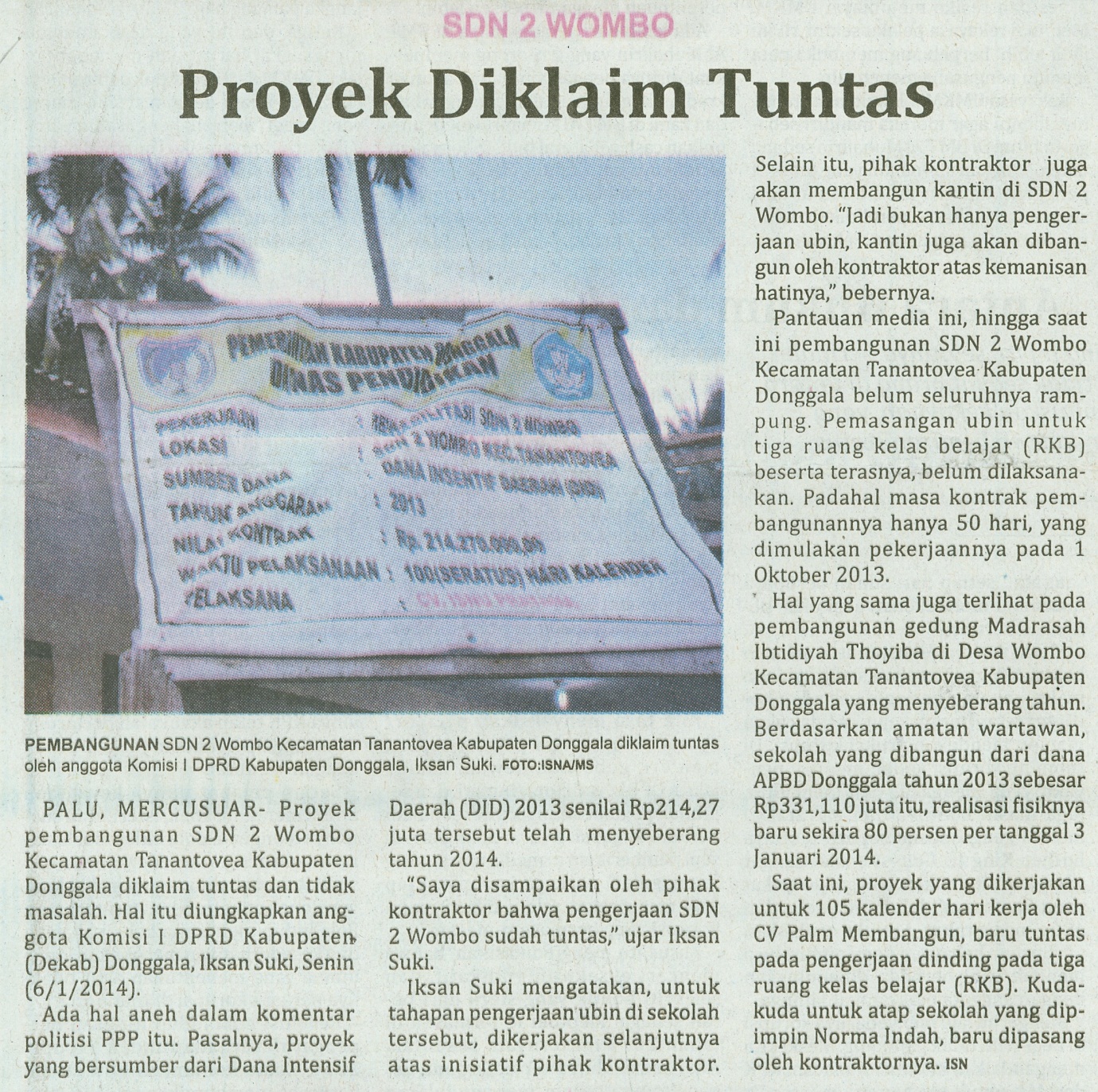 Harian    	:MercusuarKasubaudSulteng IHari, tanggal:Selasa, 07 Januari 2014KasubaudSulteng IKeterangan:Halaman 15 Kolom 10-13KasubaudSulteng IEntitas:Kabupaten DonggalaKasubaudSulteng I